TRAFİK GÜVENLİĞİ DERS PLANI1.HAFTA (12-16 EYLÜL)BÖLÜM I:BÖLÜM II:BÖLÜM IIIBÖLÜM IVSınıf Öğretmeni									                  Okul MüdürüTRAFİK GÜVENLİĞİ DERS PLANI2.HAFTA (19-25 EYLÜL) ve 3.HAFTA (26-30 EYLÜL)  BÖLÜM I:BÖLÜM II:BÖLÜM IIIBÖLÜM IVSınıf Öğretmeni				          					                  Okul MüdürüTRAFİK GÜVENLİĞİ DERS PLANI4.HAFTA (03-07 EKİM) ve 5.HAFTA (10-14 EKİM)BÖLÜM I:BÖLÜM II:BÖLÜM IIIBÖLÜM IVSınıf Öğretmeni				          					                  Okul Müdürü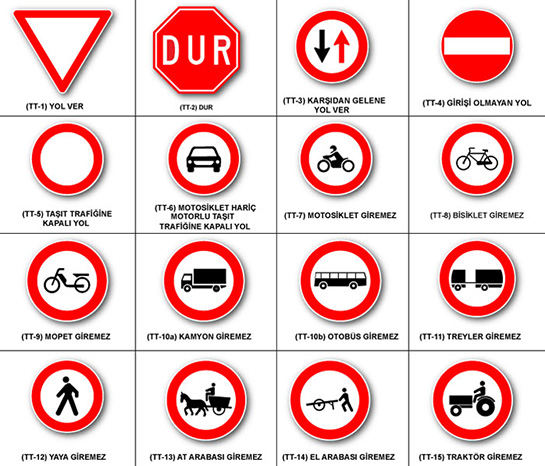 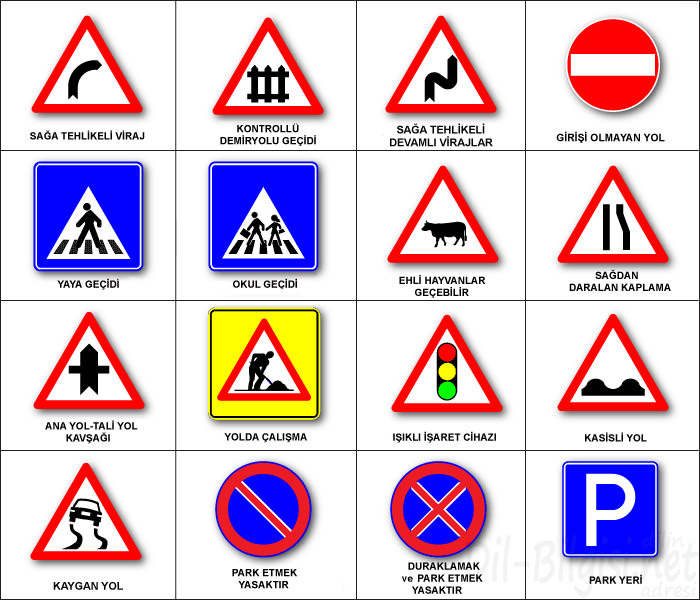 TRAFİK GÜVENLİĞİ DERS PLANI6.HAFTA (17-21 EKİM) ve 7.HAFTA (24-28 EKİM)BÖLÜM I:BÖLÜM II:BÖLÜM IIIBÖLÜM IVSınıf Öğretmeni				          					                  Okul MüdürüTRAFİK GÜVENLİĞİ DERS PLANI8. HAFTA (31 EKİM -04 KASIM) ve 9. HAFTA (07 -11 KASIM)BÖLÜM I:BÖLÜM II:BÖLÜM IIIBÖLÜM IVSınıf Öğretmeni				          					                  Okul MüdürüTRAFİK GÜVENLİĞİ DERS PLANI10. HAFTA (21-25 KASIM)BÖLÜM I:BÖLÜM II:BÖLÜM IIIBÖLÜM IVSınıf Öğretmeni				          					                  Okul MüdürüTRAFİK GÜVENLİĞİ DERS PLANI11. HAFTA (28  KASIM- 02 ARALIK)BÖLÜM I:BÖLÜM II:BÖLÜM IIIBÖLÜM IVSınıf Öğretmeni				          				Okul MüdürüTRAFİK GÜVENLİĞİ DERS PLANI12. HAFTA (05-09 ARALIK) ve 13. HAFTA (12-16 ARALIK)BÖLÜM I:BÖLÜM II:BÖLÜM IIIBÖLÜM IVSınıf Öğretmeni				          					                  Okul Müdürü                                                              TRAFİK GÜVENLİĞİ DERS PLANI14. HAFTA (19-23 ARALIK) ve 15. HAFTA (26-30 ARALIK)BÖLÜM I:BÖLÜM II:BÖLÜM IIIBÖLÜM IVSınıf Öğretmeni				          					                  Okul MüdürüTRAFİK GÜVENLİĞİ DERS PLANI16. HAFTA (02-06 OCAK) ve 17. HAFTA (09-13 OCAK)BÖLÜM I:BÖLÜM II:BÖLÜM IIIBÖLÜM IVSınıf Öğretmeni				          					                  Okul MüdürüTRAFİK GÜVENLİĞİ DERS PLANI18. HAFTA (16-20 OCAK)BÖLÜM I:BÖLÜM II:BÖLÜM IIIBÖLÜM IVSınıf Öğretmeni				          					                  Okul MüdürüTRAFİK GÜVENLİĞİ DERS PLANI19. HAFTA (06-10 ŞUBAT)BÖLÜM I:BÖLÜM II:BÖLÜM IIIBÖLÜM IV     Sınıf Öğretmeni				          					   Okul MüdürüTRAFİK GÜVENLİĞİ DERS PLANI20. HAFTA (13-17 ŞUBAT)BÖLÜM I:BÖLÜM II:BÖLÜM IIIBÖLÜM IV     Sınıf Öğretmeni				          					   Okul MüdürüTRAFİK GÜVENLİĞİ DERS PLANI21. HAFTA (20-24 ŞUBAT)BÖLÜM I:BÖLÜM II:BÖLÜM IIIBÖLÜM IV     Sınıf Öğretmeni				          					   Okul MüdürüTRAFİK GÜVENLİĞİ DERS PLANI22. HAFTA (27 ŞUBAT-03 MART)BÖLÜM I:BÖLÜM II:BÖLÜM IIIBÖLÜM IV     Sınıf Öğretmeni				          					   Okul MüdürüTRAFİK GÜVENLİĞİ DERS PLANI23. HAFTA (04-08 MART)BÖLÜM I:BÖLÜM II:BÖLÜM IIIBÖLÜM IV     Sınıf Öğretmeni				          					   Okul MüdürüTRAFİK GÜVENLİĞİ DERS PLANI24. HAFTA (13-17 MART)BÖLÜM I:BÖLÜM II:BÖLÜM IIIBÖLÜM IV     Sınıf Öğretmeni				          					   Okul MüdürüTRAFİK GÜVENLİĞİ DERS PLANI25.HAFTA (20-24 MART), 26.HAFTA (27-31 MART) ve 27.HAFTA (03-07 NİSAN)  BÖLÜM I:BÖLÜM II:BÖLÜM IIIBÖLÜM IV     Sınıf Öğretmeni				          					   Okul MüdürüTRAFİK GÜVENLİĞİ DERS PLANI28.HAFTA (10-14 NİSAN) ve 29.HAFTA (24-28 NİSAN)  BÖLÜM I:BÖLÜM II:BÖLÜM IIIBÖLÜM IV     Sınıf Öğretmeni				          					   Okul MüdürüTRAFİK GÜVENLİĞİ DERS PLANI30.HAFTA (02-05 MAYIS) ve 31.HAFTA (08- 12 MAYIS)  BÖLÜM I:BÖLÜM II:BÖLÜM IIIBÖLÜM IV     Sınıf Öğretmeni				          					   Okul MüdürüTRAFİK GÜVENLİĞİ DERS PLANI32.HAFTA (15-18 MAYIS), 33.HAFTA (22-26 MAYIS) ve 34.HAFTA (29 MAYIS-02 HAZİRAN)  BÖLÜM I:BÖLÜM II:BÖLÜM IIIBÖLÜM IV     Sınıf Öğretmeni				          					   Okul MüdürüTRAFİK GÜVENLİĞİ DERS PLANI35.HAFTA (05-09 HAZİRAN)- 36.HAFTA (12-16 HAZİRAN)  BÖLÜM I:BÖLÜM II:BÖLÜM IIIBÖLÜM IV     Sınıf Öğretmeni				          					   Okul MüdürüSüre:40 dakikaSüre:40 dakikaDERS TRAFİK GÜVENLİĞİSINIF 4-ÜNİTE ADI         1.ÜNİTEÖĞRENME ALANITrafikte GüvenlikKAZANIMLARTG.4.1.1. Trafikte kendisinin ve başkalarının hayatının önemli olduğunu fark eder.ÖĞRENME-ÖĞRETME YÖNTEM VE TEKNİKLERİOkuma, anlatım, soru cevap, beyin fırtınası, görsel okumaKULLANILAN EĞİTİM TEKN. ARAÇ VE GEREÇLERDers kitabı, Akıllı TahtaDERS ALANI                   SınıfÖĞRENME-ÖĞRETME SÜRECİÖĞRENME-ÖĞRETME SÜRECİKONUCan GüvenliğimizÖğrencilerinizden ders kitabında bulunan hazırlık sorularını yanıtlamalarını isteyiniz  Öğrencilerinize insan hayatının çok değerli olduğunu vurgulayınız. Trafik kazalarının hayatlarını olumsuz etkilememesi için neler yapmaları gerektiğini bu derste öğreneceklerini söyleyiniz.“Trafik Saygı İşidir, Kurallara Uyan Çağdaş Kişidir!” sloganıyla ilgili almış oldukları notları arkadaşlarıyla paylaşmalarını sağlayınız. (Değerler Eğitimi) Öğrencilerinizi çağdaş insanların trafik kurallarına uymaları gerektiği sonucuna ulaştırınız.Öğrencilerinizden ders kitabının metni ve görsellerini incelemelerini isteyiniz. Metni bir öğrencinize okuttuktan sonra metinle ilgili ders kitabında yer alan soruları öğrencilerinize sorunuz. Böylece öğrencileriniz, trafikte tehlike yaratmamak ve tehlikelerden korunmak için üzerlerine düşen sorumluluklar olduğunu fark edeceklerdir.Ders kitabında verilen konu ile ilgili etkinlikler yapılır.Öğrencilerinizden ders kitabında bulunan hazırlık sorularını yanıtlamalarını isteyiniz  Öğrencilerinize insan hayatının çok değerli olduğunu vurgulayınız. Trafik kazalarının hayatlarını olumsuz etkilememesi için neler yapmaları gerektiğini bu derste öğreneceklerini söyleyiniz.“Trafik Saygı İşidir, Kurallara Uyan Çağdaş Kişidir!” sloganıyla ilgili almış oldukları notları arkadaşlarıyla paylaşmalarını sağlayınız. (Değerler Eğitimi) Öğrencilerinizi çağdaş insanların trafik kurallarına uymaları gerektiği sonucuna ulaştırınız.Öğrencilerinizden ders kitabının metni ve görsellerini incelemelerini isteyiniz. Metni bir öğrencinize okuttuktan sonra metinle ilgili ders kitabında yer alan soruları öğrencilerinize sorunuz. Böylece öğrencileriniz, trafikte tehlike yaratmamak ve tehlikelerden korunmak için üzerlerine düşen sorumluluklar olduğunu fark edeceklerdir.Ders kitabında verilen konu ile ilgili etkinlikler yapılır.Bireysel Öğrenme Etkinlikleri(Ödev, deney, problem çözme vb.)Okuma, anlatım, uygulama, analiz etme, yorumlama,“Çocukların trafikte tehlike yaratmamaları ve tehlikelerden korunmaları ile ilgili bir proje geliştirmeniz istenseydi neler yapardınız?”Grupla Öğrenme Etkinlikleri(Proje, gezi, gözlem vb.)Trafikte tehlikeye neden olmamak ve tehlikelerden korunmak için neler yapmamız gerektiği ile ilgili grup arkadaşlarınız ile slogan hazırlayınız.ÖzetTrafikte kendisinin ve başkalarının hayatı önemlidir.Ölçme-Değerlendirme:Bireysel öğrenme etkinliklerine yönelik Ölçme-Değerlendirme Grupla öğrenme etkinliklerine yönelik Ölçme-DeğerlendirmeÖğrenme güçlüğü olan öğrenciler ve ileri düzeyde öğrenme hızında olan öğrenciler için ek Ölçme-Değerlendirme etkinlikleriBireysel değerlendirme:1. Kendisinin ve başkasının hayatının önemini bilen kişi trafikte nasıl davranır? Açıklayınız.2. Trafik eğitimi neden önemlidir?Grup değerlendirme:Öğrenciler etkinliklere etkin katılıyor mu?Duygu ve düşüncelerini rahatça ifade edebiliyor mu?Dersin Diğer Derslerle İlişkisi/AçıklamalarTrafikte anlamını bilinmeyen kelimelerde Türkçe sözlük kullanımı.Planın Uygulanmasına İlişkin AçıklamalarTrafikte en önemli şeyin “insan ve insan hayatı” olduğu fikri verilmelidir. Trafik eğitiminin temel amacının “trafikte tehlike yaratmamak ve tehlikelerden korunmak” olduğu işlenişte verilir.Süre: 40+40 dakikaSüre: 40+40 dakikaDERS TRAFİK GÜVENLİĞİSINIF 4-ÜNİTE ADI         1.ÜNİTEÖĞRENME ALANITRAFİKTE GÜVENLİKKAZANIMLARTG.4.1.2. Trafikle ilgili temel kavramları açıklar.ÖĞRENME-ÖĞRETME YÖNTEM VE TEKNİKLERİ Anlatım, soru cevap, rol yapma, beyin fırtınasıKULLANILAN EĞİTİM TEKN. ARAÇ VE GEREÇLERDers kitabı, Akıllı Tahta DERS ALANI                   SınıfÖĞRENME-ÖĞRETME SÜRECİÖĞRENME-ÖĞRETME SÜRECİKONUTrafikle İlgili Temel KavramlarDers kitabındaki hazırlık çalışması soruları ile derse giriş yapılır.Trafik ile ilgili temel kavramları öğrenmesi sağlanır.Trafik: Ulaşım yollarının yayalar ve her türlü taşıt araçları tarafından kullanılması, seyrüsefer. Ulaşım yollarında bulunan taşıt ve yayaların tümüYaya: Kara yolunda hareketsiz duran veya hareket hâlinde bulunan insan.Taşıt: Kara yolunda insan, hayvan ve yük taşımaya yarayan araçlar.Yaya kaldırımı: Kara yollarında yalnız yayaların kullanımına ayrılmış olan kısım.Alt geçit: Karayolunun diğer bir karayolunun veya demiryolunun altından geçmesini sağlayan yapı.Üst geçit: Karayolunun diğer bir karayolu veya demiryolunun üstünden geçmesini sağlayan yapı.Trafik işaret levhası: Trafikle ilgili sembol, renk ve yazı ile özel bir talimatın aktarılmasını sağlayan levha.Toplu taşıma: Ulaşım ihtiyacının çok sayıda insanın aynı anda taşınması ile karşılanması.Işıklı trafik işaret cihazı: Trafiği düzenlemede kullanılan, üzerinde çeşitli renk, sembol ve yazı bulunan bir talimatın aktarılmasını sağlayan ışıklı cihaz.Banket: Yaya kaldırımı olmayan kara yollarında, taşıt yolu kenarında yayaların kullanabileceği kısım.Ders kitabında verilen görseller ve bilgiler okunarak etkinlikler yapılırDers kitabındaki hazırlık çalışması soruları ile derse giriş yapılır.Trafik ile ilgili temel kavramları öğrenmesi sağlanır.Trafik: Ulaşım yollarının yayalar ve her türlü taşıt araçları tarafından kullanılması, seyrüsefer. Ulaşım yollarında bulunan taşıt ve yayaların tümüYaya: Kara yolunda hareketsiz duran veya hareket hâlinde bulunan insan.Taşıt: Kara yolunda insan, hayvan ve yük taşımaya yarayan araçlar.Yaya kaldırımı: Kara yollarında yalnız yayaların kullanımına ayrılmış olan kısım.Alt geçit: Karayolunun diğer bir karayolunun veya demiryolunun altından geçmesini sağlayan yapı.Üst geçit: Karayolunun diğer bir karayolu veya demiryolunun üstünden geçmesini sağlayan yapı.Trafik işaret levhası: Trafikle ilgili sembol, renk ve yazı ile özel bir talimatın aktarılmasını sağlayan levha.Toplu taşıma: Ulaşım ihtiyacının çok sayıda insanın aynı anda taşınması ile karşılanması.Işıklı trafik işaret cihazı: Trafiği düzenlemede kullanılan, üzerinde çeşitli renk, sembol ve yazı bulunan bir talimatın aktarılmasını sağlayan ışıklı cihaz.Banket: Yaya kaldırımı olmayan kara yollarında, taşıt yolu kenarında yayaların kullanabileceği kısım.Ders kitabında verilen görseller ve bilgiler okunarak etkinlikler yapılırBireysel Öğrenme Etkinlikleri(Ödev, deney, problem çözme vb.)Okuma, anlatım, uygulama, analiz etme, yorumlama,Trafik ile ilgili temel kavramları gösteren görsel çalışmalar.Grupla Öğrenme Etkinlikleri(Proje, gezi, gözlem vb.)ÖzetGünlük yaşamda trafik ile ilgili birçok terimi kullanır ve bunları doğru şekilde kullanmamız gerekmektedir.Ölçme-Değerlendirme:Bireysel öğrenme etkinliklerine yönelik Ölçme-Değerlendirme Grupla öğrenme etkinliklerine yönelik Ölçme-DeğerlendirmeÖğrenme güçlüğü olan öğrenciler ve ileri düzeyde öğrenme hızında olan öğrenciler için ek Ölçme-Değerlendirme etkinlikleriBireysel değerlendirme:Banket nedir?Kara yollarında trafik akışını düzenlenmesine katkı sağlayan unsurlar nelerdir?Dersin Diğer Derslerle İlişkisi/Açıklamalar Trafikte anlamını bilinmeyen kelimelerde Türkçe sözlük kullanımı.Planın Uygulanmasına İlişkin AçıklamalarÖğrencilerin günlük yaşamında trafikte karşılaşabileceği temel kavramlar (yaya, yaya geçidi, kaldırım, taşıt, alt geçit, üst geçit, ışıklı trafik işaret cihazı, trafik levhaları, toplu taşıma, banket vb.) üzerinde durulurSüre: 40 +40 dakikaSüre: 40 +40 dakikaDERS TRAFİK GÜVENLİĞİSINIF 4-ÜNİTE ADI         1.ÜNİTEÖĞRENME ALANITRAFİKTE GÜVENLİKKAZANIMLARTG.4.1.3. Trafik işaretleri ve işaret levhalarının önemini araştırır.ÖĞRENME-ÖĞRETME YÖNTEM VE TEKNİKLERİ Anlatım, soru cevap, rol yapma, beyin fırtınası, görsel okumaKULLANILAN EĞİTİM TEKN. ARAÇ VE GEREÇLERDers kitabı, Akıllı Tahta DERS ALANI                   SınıfÖĞRENME-ÖĞRETME SÜRECİÖĞRENME-ÖĞRETME SÜRECİKONUTrafik İşaret ve Levhalarını ÖğrenelimAşağıda verilen bilmece sorularak dikkat çekilir.Sarı kırmızı yeşil yanar, sürücü ve yayalar ona uyar. (Işıklı trafik işaret cihazı)Trafik işaretleri ve trafik işaret levhaları kara yollarını kullananlara bilgilendirme, uyarı ve yasaklama mesajları verir. Tehlikeli Uyarı İşaretleri: Üçgen şeklindeki levhaları sürücülere yönelik düzenlenmiş olup uyarı şeklindedir Trafik tanzim işaretleri: Kara yollarını kullanan yayalara ve sürücülere yasaklama ve sınırlamalar hakkında bilgi verir. Kırmızı yuvarlak levhalar uyarı amaçlı levhalardır. Mavi daire şeklindeki levhalar mecburi yolları gösterir.Bilgi işaretleri: Kara yollarını kullanan yaya ve sürücülere yol güzergâhında lazım olacak bazı bilgiler verir.Trafik işaret ve levhaların korunması hakkında bilgilendirilmelidir.Ders kitabındaki görseller incelenip verilen bilgileri öğrenmeleri sağlanır.Aşağıda verilen bilmece sorularak dikkat çekilir.Sarı kırmızı yeşil yanar, sürücü ve yayalar ona uyar. (Işıklı trafik işaret cihazı)Trafik işaretleri ve trafik işaret levhaları kara yollarını kullananlara bilgilendirme, uyarı ve yasaklama mesajları verir. Tehlikeli Uyarı İşaretleri: Üçgen şeklindeki levhaları sürücülere yönelik düzenlenmiş olup uyarı şeklindedir Trafik tanzim işaretleri: Kara yollarını kullanan yayalara ve sürücülere yasaklama ve sınırlamalar hakkında bilgi verir. Kırmızı yuvarlak levhalar uyarı amaçlı levhalardır. Mavi daire şeklindeki levhalar mecburi yolları gösterir.Bilgi işaretleri: Kara yollarını kullanan yaya ve sürücülere yol güzergâhında lazım olacak bazı bilgiler verir.Trafik işaret ve levhaların korunması hakkında bilgilendirilmelidir.Ders kitabındaki görseller incelenip verilen bilgileri öğrenmeleri sağlanır.Bireysel Öğrenme Etkinlikleri(Ödev, deney, problem çözme vb.)Okuma, anlatım, uygulama, analiz etme, yorumlama,Trafik levhalarına zarar vermek ne gibi tehlikelere neden olabilir?Grupla Öğrenme Etkinlikleri(Proje, gezi, gözlem vb.)Trafik işaret levhalarının farklı şekil ve renklerde olmasının amacı ne olabilir? Arkadaşlarınız ile tartışınız.ÖzetTrafik işaret ve levhaları, sürücü ve yayaların can güvenliği için koyulmuştur. Bu levha ve işaretlere uyulmalı zarar verilmemelidir.Ölçme-Değerlendirme:Bireysel öğrenme etkinliklerine yönelik Ölçme-Değerlendirme Grupla öğrenme etkinliklerine yönelik Ölçme-DeğerlendirmeÖğrenme güçlüğü olan öğrenciler ve ileri düzeyde öğrenme hızında olan öğrenciler için ek Ölçme-Değerlendirme etkinlikleriBireysel değerlendirme:Trafik işaret ve levhaları nasıl gruplandırılmıştır?Grup değerlendirme:Öğrenciler etkinliklere etkin katılıyor mu?Duygu ve düşüncelerini rahatça ifade edebiliyor mu?Dersin Diğer Derslerle İlişkisi/Açıklamalar Matematik geometrik şekiller ve isimlerini bilir.Planın Uygulanmasına İlişkin AçıklamalarTrafik işaretleri ve işaret levhalarının şekillerinin (bilgilendirme, uyarı ve yasaklama) anlamları üzerinde durulur. Ayrıca trafik işaretleri ve işaret levhalarını korumanın gerekliliği vurgulanır.Süre: 40+ 40 dakikaSüre: 40+ 40 dakikaDERS TRAFİK GÜVENLİĞİSINIF 4-ÜNİTE ADI         1.ÜNİTEÖĞRENME ALANITRAFİKTE GÜVENLİKKAZANIMLARTG.4.1.4. Yaya olarak trafik kurallarına uyar.ÖĞRENME-ÖĞRETME YÖNTEM VE TEKNİKLERİ Anlatım, soru cevap, rol yapma, beyin fırtınası, görsel okumaKULLANILAN EĞİTİM TEKN. ARAÇ VE GEREÇLERDers kitabı, Akıllı Tahta DERS ALANI                   SınıfÖĞRENME-ÖĞRETME SÜRECİÖĞRENME-ÖĞRETME SÜRECİKONUYayalar ve KurallarDers kitabında verilen “Yaya iken uyduğunuz trafik kuralları nelerdir?” sorusunu sorarak öğrencileri derse ilgi çekilir. Bu kurallardan hangilerini günlük yaşantınızda uyguluyorsunuz?Yaya kaldırımı kavramını tanımı hatırlatılarak önemi üzerinde durulur.Yaya kaldırımında yürürken/beklerken diğer yayaların geçişine engel olacak davranışlarda bulunulmaması, bisiklet, paten, kaykay vb. araçların kullanılmaması gerektiği açıklanır. Trafiğe uzak olan taraftan yürünmesi, yaya kaldırımında bulunabilecek ağaç, çukur, levha  vb.  engellere  dikkat edilmesi gerektiği üzerinde durulur. Kaldırım olmayan banket bulunan yollarda gidiş yönüne göre sol taraftan yürünmesi gerektiği söylenmelidirYaya kaldırımında yürürken/beklerken çocuklara, yaşlılara, hamilelere, engellilere vb. hassasiyet gösterilmesi gerektiği açıklanır. Yayalar, kara yollarında karşıya geçmek için güvenli geçiş yerlerini tercih etmelidir. Yaya ve okul geçitleri, alt ve üst geçitler, karşıya geçişlerin trafik ışıkları ile düzenlendiği yerlerden geçmeleri gerektiği söylenmelidir.Karşıya geçişlerde sol-sağ-sol kuralına uyulması gerektiği söylenir.Ders kitabındaki görseller incelenip bilgiler okutulur verilen etkinlikler yaptırılır sorular cevaplanır.Ders kitabında verilen “Yaya iken uyduğunuz trafik kuralları nelerdir?” sorusunu sorarak öğrencileri derse ilgi çekilir. Bu kurallardan hangilerini günlük yaşantınızda uyguluyorsunuz?Yaya kaldırımı kavramını tanımı hatırlatılarak önemi üzerinde durulur.Yaya kaldırımında yürürken/beklerken diğer yayaların geçişine engel olacak davranışlarda bulunulmaması, bisiklet, paten, kaykay vb. araçların kullanılmaması gerektiği açıklanır. Trafiğe uzak olan taraftan yürünmesi, yaya kaldırımında bulunabilecek ağaç, çukur, levha  vb.  engellere  dikkat edilmesi gerektiği üzerinde durulur. Kaldırım olmayan banket bulunan yollarda gidiş yönüne göre sol taraftan yürünmesi gerektiği söylenmelidirYaya kaldırımında yürürken/beklerken çocuklara, yaşlılara, hamilelere, engellilere vb. hassasiyet gösterilmesi gerektiği açıklanır. Yayalar, kara yollarında karşıya geçmek için güvenli geçiş yerlerini tercih etmelidir. Yaya ve okul geçitleri, alt ve üst geçitler, karşıya geçişlerin trafik ışıkları ile düzenlendiği yerlerden geçmeleri gerektiği söylenmelidir.Karşıya geçişlerde sol-sağ-sol kuralına uyulması gerektiği söylenir.Ders kitabındaki görseller incelenip bilgiler okutulur verilen etkinlikler yaptırılır sorular cevaplanır.Bireysel Öğrenme Etkinlikleri(Ödev, deney, problem çözme vb.)Okuma, anlatım, uygulama, analiz etme, yorumlama,Karşıdan karşıya güvenli geçiş yolları nelerdir? Araştır.Grupla Öğrenme Etkinlikleri(Proje, gezi, gözlem vb.)Sınıf gruplara ayrılarak karşıdan karşıya geçiş yöntemleri uygulamalı olarak gösterilebilir.ÖzetÖlçme-Değerlendirme:Bireysel öğrenme etkinliklerine yönelik Ölçme-Değerlendirme Grupla öğrenme etkinliklerine yönelik Ölçme-DeğerlendirmeÖğrenme güçlüğü olan öğrenciler ve ileri düzeyde öğrenme hızında olan öğrenciler için ek Ölçme-Değerlendirme etkinlikleriBireysel değerlendirme:Yaya olarak uymamız gereken kurallar nelerdir?Grup değerlendirme:Öğrenciler etkinliklere etkin katılıyor mu?Duygu ve düşüncelerini rahatça ifade edebiliyor mu?Dersin Diğer Derslerle İlişkisi/Açıklamalar Trafikte anlamını bilinmeyen kelimelerde Türkçe sözlük kullanımı.Planın Uygulanmasına İlişkin AçıklamalarKarşıdan karşıya geçiş kuralları, kaldırımı olan ve olmayan yollarda uyulması gereken kurallar vb. üzerinde durulur. Ayrıca park hâlindeki araçların önünden, arkasından ve iki aracın arasından geçilmemesi gerektiği nedenleriyle açıklanır.Süre: 40 +40 dakikaSüre: 40 +40 dakikaDERS TRAFİK GÜVENLİĞİSINIF 4-ÜNİTE ADI         1.ÜNİTEÖĞRENME ALANITRAFİKTE GÜVENLİKKAZANIMLARTG.4.1.5. Günlük yaşantısında çevresindeki güvenli yolları kullanır.ÖĞRENME-ÖĞRETME YÖNTEM VE TEKNİKLERİ Anlatım, soru cevap, rol yapma, beyin fırtınası, görsel okumaKULLANILAN EĞİTİM TEKN. ARAÇ VE GEREÇLERDers kitabı, Akıllı Tahta DERS ALANI                   SınıfÖĞRENME-ÖĞRETME SÜRECİÖĞRENME-ÖĞRETME SÜRECİKONUGüvenli Yollar8. Hafta 1. Dönem 1. yazılı sınav yapılır.Okula geliş gidişlerinde her zaman aynı yolumu kullanırsınız.?Sizce kestirme yollar her zaman güvenli midir? Soruları ile öğrenciler konuşturulur.Ders kitabındaki görsellerdeki hangi yolun güvenli olduğu sorulur.Kara yollarında yol ve trafik güvenliğinin sağlanması için; yol çizgileri, trafik işaret levhaları, ışıklı işaret cihazları, alt ve üst geçitler ile aydınlatma cihazları vardır. Böyle yollara güvenli yollar denir.Can güvenliğimiz trafik akışının bozulmaması için güvenli yolları tercih etmeliyiz.Ders kitabında verilen görseller incelenir, bilgilendirici metinler okunarak etkinlikler cevaplanır8. Hafta 1. Dönem 1. yazılı sınav yapılır.Okula geliş gidişlerinde her zaman aynı yolumu kullanırsınız.?Sizce kestirme yollar her zaman güvenli midir? Soruları ile öğrenciler konuşturulur.Ders kitabındaki görsellerdeki hangi yolun güvenli olduğu sorulur.Kara yollarında yol ve trafik güvenliğinin sağlanması için; yol çizgileri, trafik işaret levhaları, ışıklı işaret cihazları, alt ve üst geçitler ile aydınlatma cihazları vardır. Böyle yollara güvenli yollar denir.Can güvenliğimiz trafik akışının bozulmaması için güvenli yolları tercih etmeliyiz.Ders kitabında verilen görseller incelenir, bilgilendirici metinler okunarak etkinlikler cevaplanırBireysel Öğrenme Etkinlikleri(Ödev, deney, problem çözme vb.)Okuma, anlatım, uygulama, analiz etme, yorumlama,Güvenli yolları kullanmayan insanların yaşadıkları tehlikeleri anlatan haber metni yazınız.Grupla Öğrenme Etkinlikleri(Proje, gezi, gözlem vb.)Arkadaşlarınız ile birlikte “Niçin güvenli yolları tercih etmeliyiz?” ile ilgili sloganlar bulunuzÖzetOkula, parka, markete, herhangi bir yere gidip gelirken bildiğimiz güvenli yolları tercih etmeliyizÖlçme-Değerlendirme:Bireysel öğrenme etkinliklerine yönelik Ölçme-Değerlendirme Grupla öğrenme etkinliklerine yönelik Ölçme-DeğerlendirmeÖğrenme güçlüğü olan öğrenciler ve ileri düzeyde öğrenme hızında olan öğrenciler için ek Ölçme-Değerlendirme etkinlikleriBireysel değerlendirme:Güvenli yolları neden tercih etmeliyiz?Grup değerlendirme:Öğrenciler etkinliklere etkin katılıyor mu?Duygu ve düşüncelerini rahatça ifade edebiliyor mu?Dersin Diğer Derslerle İlişkisi/AçıklamalarPlanın Uygulanmasına İlişkin AçıklamalarGüvenli ve güvenli olmayan yol kavramları açıklanarak öğrencilerin okul, market, park vb. yerlere gidiş-gelişlerinde kullandıkları yolları belirtmeleri istenir. Bu yolların yayalar için güvenli olup olmadığı üzerinde durulur.Süre: 40 dakikaSüre: 40 dakikaDERS TRAFİK GÜVENLİĞİSINIF 4-ÜNİTE ADI         1.ÜNİTEÖĞRENME ALANITRAFİKTE GÜVENLİKKAZANIMLARTG.4.1.6. Taşıt trafiğine kapalı alanlarda oyun araçlarını güvenli kullanır.ÖĞRENME-ÖĞRETME YÖNTEM VE TEKNİKLERİ Anlatım, soru cevap, rol yapma, beyin fırtınası, görsel okumaKULLANILAN EĞİTİM TEKN. ARAÇ VE GEREÇLERDers kitabı, Akıllı Tahta DERS ALANI                   SınıfÖĞRENME-ÖĞRETME SÜRECİÖĞRENME-ÖĞRETME SÜRECİKONUGüvenlik ÖnlemleriBisiklet, kaykay kızak paten kullanan var mı? Kullanırken nelere dikkat edersin? Kask dizlik dirseklik takıyor musun? Bisiklet, kaykaydan düşüp yaralandınız mı? Soruları ile derse giriş yapılır Ders kitabında verilen hazırlık soruları sorulur.Bilmece: “İki tekerleği var, insanı biraz yorar. Sakın araba sanmayın, bambaşka bir adı var.” (Bisiklet)Taşıt trafiğine kapalı oyun alanlarında bisiklet, kaykay, paten vb. binerken kask, dizlik, dirseklik takılması ve bisikletin selesine ikinci bir kişinin alınmaması gerektiği vurgulanır. Taşıt trafiğine kapalı alanlarda bisiklet, kaykay, paten, kızak vb. araçları kullanırken akrobatik hareketler yapılmaması, sağa sola dönüşlerde dikkatli olunması, hızlı gidilmemesi gerektiği üzerinde durulur.Bisikletin boyuna uygun olması, kornasının ve frenlerin çalışır durumda olması gerektiği üzerinde durulur.Bisikletin hangi yaştan itibaren ulaşım aracı olarak kullanıldığı vurgulanır. (11 yaşından sonra trafiğe açık alanlarda kullanılabilir)Ders kitabında verilen görseller incelenir, bilgilendirici metinler okunarak etkinlikler cevaplanırBisiklet, kaykay kızak paten kullanan var mı? Kullanırken nelere dikkat edersin? Kask dizlik dirseklik takıyor musun? Bisiklet, kaykaydan düşüp yaralandınız mı? Soruları ile derse giriş yapılır Ders kitabında verilen hazırlık soruları sorulur.Bilmece: “İki tekerleği var, insanı biraz yorar. Sakın araba sanmayın, bambaşka bir adı var.” (Bisiklet)Taşıt trafiğine kapalı oyun alanlarında bisiklet, kaykay, paten vb. binerken kask, dizlik, dirseklik takılması ve bisikletin selesine ikinci bir kişinin alınmaması gerektiği vurgulanır. Taşıt trafiğine kapalı alanlarda bisiklet, kaykay, paten, kızak vb. araçları kullanırken akrobatik hareketler yapılmaması, sağa sola dönüşlerde dikkatli olunması, hızlı gidilmemesi gerektiği üzerinde durulur.Bisikletin boyuna uygun olması, kornasının ve frenlerin çalışır durumda olması gerektiği üzerinde durulur.Bisikletin hangi yaştan itibaren ulaşım aracı olarak kullanıldığı vurgulanır. (11 yaşından sonra trafiğe açık alanlarda kullanılabilir)Ders kitabında verilen görseller incelenir, bilgilendirici metinler okunarak etkinlikler cevaplanırBireysel Öğrenme Etkinlikleri(Ödev, deney, problem çözme vb.)Okuma, anlatım, uygulama, analiz etme, yorumlama,Motorsuz taşıtları kullanmadan önce alınması gereken güvenlik önlemleri nelerdir?Grupla Öğrenme Etkinlikleri(Proje, gezi, gözlem vb.)Motorsuz taşıtları güvenli kullanmanın gerekliliği ile ilgili bir afiş hazırlayınız.ÖzetMotorsuz taşıtları güvenli ve trafiğe kapalı alanlarda kullanmalı kullanırken gerekli güvenlik önlemlerini almalıyız.Ölçme-Değerlendirme:Bireysel öğrenme etkinliklerine yönelik Ölçme-Değerlendirme Grupla öğrenme etkinliklerine yönelik Ölçme-DeğerlendirmeÖğrenme güçlüğü olan öğrenciler ve ileri düzeyde öğrenme hızında olan öğrenciler için ek Ölçme-Değerlendirme etkinlikleriBireysel değerlendirme:Bisiklet, kaykay, paten kullanırken niçin kask dizlik takmalıyız?Bisikleti nerede sürmeliyizGrup değerlendirme:Öğrenciler etkinliklere etkin katılıyor mu?Duygu ve düşüncelerini rahatça ifade edebiliyor mu?Dersin Diğer Derslerle İlişkisi/AçıklamalarPlanın Uygulanmasına İlişkin AçıklamalarBisiklet, kaykay, scooter, paten ve kızak gibi oyun araçlarını kullanırken gerekli ekipmanlar (kask, eldiven, dizlik vb.) ile uyulması gereken kurallar üzerinde durulur.Süre: 40 dakikaSüre: 40 dakikaDERS TRAFİK GÜVENLİĞİSINIF 4-ÜNİTE ADI         1.ÜNİTEÖĞRENME ALANITRAFİKTE GÜVENLİKKAZANIMLARTG.4.1.7. Ulaşım araçlarını çeşitli özellikleri açısından karşılaştırırÖĞRENME-ÖĞRETME YÖNTEM VE TEKNİKLERİ Anlatım, soru cevap, rol yapma, beyin fırtınası, görsel okumaKULLANILAN EĞİTİM TEKN. ARAÇ VE GEREÇLERDers kitabı, Akıllı Tahta DERS ALANI                   SınıfÖĞRENME-ÖĞRETME SÜRECİÖĞRENME-ÖĞRETME SÜRECİKONUUlaşım AraçlarıHadi ulaşım araçlarını sayalım sözü ile derse giriş yapılır Ders kitabında verilen görsellere bakarak hazırlık sorusu cevaplanır. Bilmeceler sorulur. Öğrencilerden bu konuda bildikleri bilmeceleri sormaları istenir.Dumanı tüter, İsterse gider, Balık değildir, Denizde yüzer. (Gemi)Havalarda dolaştırır, Yolcuları hızla ulaştırır. (Uçak)Ulaşım türleri; kara, demir, deniz ve hava yollarıdır. Ulaşım araçları kullanılış amacına göre, yük taşıtı ve yolcu taşıtı; kullanıldığı yere göre kara yolu taşıtı, hava yolu taşıtı, demir yolu taşıtı ve deniz yolu taşıtı olarak sınıflandırabiliriz.Gideceğimiz yere bağlı olarak ulaşım türlerini seçebiliriz. Ulaşım türünü ve taşıtını tercih ederken coğrafi koşullar da belirleyici olur. Coğrafi koşullar ve ulaşım altyapısı ulaşım türünden bazılarını zorunlu hâle getirebilir.Ders kitabında verilen görseller incelenir, bilgilendirici metinler okunarak etkinlikler cevaplanırHadi ulaşım araçlarını sayalım sözü ile derse giriş yapılır Ders kitabında verilen görsellere bakarak hazırlık sorusu cevaplanır. Bilmeceler sorulur. Öğrencilerden bu konuda bildikleri bilmeceleri sormaları istenir.Dumanı tüter, İsterse gider, Balık değildir, Denizde yüzer. (Gemi)Havalarda dolaştırır, Yolcuları hızla ulaştırır. (Uçak)Ulaşım türleri; kara, demir, deniz ve hava yollarıdır. Ulaşım araçları kullanılış amacına göre, yük taşıtı ve yolcu taşıtı; kullanıldığı yere göre kara yolu taşıtı, hava yolu taşıtı, demir yolu taşıtı ve deniz yolu taşıtı olarak sınıflandırabiliriz.Gideceğimiz yere bağlı olarak ulaşım türlerini seçebiliriz. Ulaşım türünü ve taşıtını tercih ederken coğrafi koşullar da belirleyici olur. Coğrafi koşullar ve ulaşım altyapısı ulaşım türünden bazılarını zorunlu hâle getirebilir.Ders kitabında verilen görseller incelenir, bilgilendirici metinler okunarak etkinlikler cevaplanırBireysel Öğrenme Etkinlikleri(Ödev, deney, problem çözme vb.)Okuma, anlatım, uygulama, analiz etme, yorumlama,Kullanacağımız  ulaşım  türünü nasıl belirlemeliyiz?Grupla Öğrenme Etkinlikleri(Proje, gezi, gözlem vb.)Taşıt isimlerini bir kâğıda yazıp torbaya koyulur. Bir öğrenci çekilen taşıtın adını vermeden arkadaşlarına o taşıtın özelliklerini anlatır ve arkadaşlarının bulmaları sağlanır.Özetİnsanların ihtiyaçlarına ve gidecekleri yere göre farklı ulaşım araçları vardırÖlçme-Değerlendirme:Bireysel öğrenme etkinliklerine yönelik Ölçme-Değerlendirme Grupla öğrenme etkinliklerine yönelik Ölçme-DeğerlendirmeÖğrenme güçlüğü olan öğrenciler ve ileri düzeyde öğrenme hızında olan öğrenciler için ek Ölçme-Değerlendirme etkinlikleriBireysel değerlendirme:Ulaşım türlerini zaman, güvenlik açısından ve ekonomik yönden karşılaştırınız.Grup değerlendirme:Öğrenciler etkinliklere etkin katılıyor mu?Duygu ve düşüncelerini rahatça ifade edebiliyor mu?Dersin Diğer Derslerle İlişkisi/AçıklamalarPlanın Uygulanmasına İlişkin AçıklamalarUlaşım araçlarının güvenlik, ekonomi, hız ve zaman gibi özellikleri üzerinde durulur.Süre: 40 +40 dakikaSüre: 40 +40 dakikaDERS TRAFİK GÜVENLİĞİSINIF 4-ÜNİTE ADI         1.ÜNİTEÖĞRENME ALANITRAFİKTE GÜVENLİKKAZANIMLARTG.4.1.8. Trafikte geçiş üstünlüğü olan taşıtları tanıtır.ÖĞRENME-ÖĞRETME YÖNTEM VE TEKNİKLERİ Anlatım, soru cevap, rol yapma, beyin fırtınası, görsel okumaKULLANILAN EĞİTİM TEKN. ARAÇ VE GEREÇLERDers kitabı, Akıllı Tahta DERS ALANI                   SınıfÖĞRENME-ÖĞRETME SÜRECİÖĞRENME-ÖĞRETME SÜRECİKONUGeçiş Üstünlüğü Ders kitabındaki görsellerin incelemeleri ve soruyu yanıtlamaları istenirKanun ve yönetmelikle belirlenmiş olan geçiş hakkına uymak zorunda olmayan; geçiş üstünlüğü olan taşıtlar da vardır. İtfaiye, ambulans (cankurtaran) ve polis araçları geçiş üstünlüğüne sahip olan araçlardır. Bu araçların ancak görev hâlinde iken geçiş üstünlüğüne sahip olduğu unutulmamalıdırAmbulans, itfaiye, polis araçlarının trafikte diğer araçlara göre geçiş üstünlüğünün bulunduğu ancak bunların görev halinde iken sirenleri ötüyor iken geçiş üstünlüğüne sahip olduğu ve yol verilmesi gerektiği açıklanır.Ders kitabında verilen görseller incelenir, bilgilendirici metinler okunarak etkinlikler cevaplanırDers kitabındaki görsellerin incelemeleri ve soruyu yanıtlamaları istenirKanun ve yönetmelikle belirlenmiş olan geçiş hakkına uymak zorunda olmayan; geçiş üstünlüğü olan taşıtlar da vardır. İtfaiye, ambulans (cankurtaran) ve polis araçları geçiş üstünlüğüne sahip olan araçlardır. Bu araçların ancak görev hâlinde iken geçiş üstünlüğüne sahip olduğu unutulmamalıdırAmbulans, itfaiye, polis araçlarının trafikte diğer araçlara göre geçiş üstünlüğünün bulunduğu ancak bunların görev halinde iken sirenleri ötüyor iken geçiş üstünlüğüne sahip olduğu ve yol verilmesi gerektiği açıklanır.Ders kitabında verilen görseller incelenir, bilgilendirici metinler okunarak etkinlikler cevaplanırBireysel Öğrenme Etkinlikleri(Ödev, deney, problem çözme vb.)Okuma, anlatım, uygulama, analiz etme, yorumlama,Geçiş üstünlüğü olan taşıtlar nelerdir?Grupla Öğrenme Etkinlikleri(Proje, gezi, gözlem vb.)Geçiş üstünlüğü olan araçların geçişini zorlaştırmak ya da engellemek nelere sebep olabilir? tartışınızÖzetTrafikte geçiş üstünlüğü olan araçlara yol verilmelidirÖlçme-Değerlendirme:Bireysel öğrenme etkinliklerine yönelik Ölçme-Değerlendirme Grupla öğrenme etkinliklerine yönelik Ölçme-DeğerlendirmeÖğrenme güçlüğü olan öğrenciler ve ileri düzeyde öğrenme hızında olan öğrenciler için ek Ölçme-Değerlendirme etkinlikleriBireysel değerlendirme:Hangi araçlar geçiş üstünlüğüne sahiptir?Grup değerlendirme:Öğrenciler etkinliklere etkin katılıyor mu?Duygu ve düşüncelerini rahatça ifade edebiliyor mu?Dersin Diğer Derslerle İlişkisi/AçıklamalarPlanın Uygulanmasına İlişkin AçıklamalarTrafikte geçiş üstünlüğü olan ambulans, itfaiye ve polis araçları ile bunların geçiş üstünlüğünün nedenleri ele alınır.Süre: 40 +40 dakikaSüre: 40 +40 dakikaDERS TRAFİK GÜVENLİĞİSINIF 4-ÜNİTE ADI         1.ÜNİTEÖĞRENME ALANITRAFİKTE GÜVENLİKKAZANIMLARTG.4.1.9. Trafikle ilgili meslekleri ve kurumları araştırır.ÖĞRENME-ÖĞRETME YÖNTEM VE TEKNİKLERİ Anlatım, soru cevap, rol yapma, beyin fırtınası, görsel okumaKULLANILAN EĞİTİM TEKN. ARAÇ VE GEREÇLERDers kitabı, Akıllı Tahta DERS ALANI                   SınıfÖĞRENME-ÖĞRETME SÜRECİÖĞRENME-ÖĞRETME SÜRECİKONUTrafikle İlgili Kurumlar ve MesleklerDers kitabında verilen ara değerlendirme “Yapalım Öğrenelim” etkinlikleri yapılırDers kitabındaki hazırlık sorusunu yanıtlamaları istenir.Trafikle ilgili mesleklerden trafik polisi, şoför, kaptan, makinist, vatman ve pilot gibi meslekler ele alınır. Trafikle ilgili kurumlardan Sağlık Bakanlığı, Emniyet Genel Müdürlüğü ve Karayolları Genel Müdürlüğü üzerinde durulurKarayolları Genel Müdürlüğü: Yapım ve bakımından sorumlu olduğu kara yollarında trafik güvenliğini sağlamak için gerekli düzenleme ve işaretlemeleri yapar ve yaptırır.Emniyet Genel Müdürlüğü: Kara yollarını kullananların kurallara uyup uymadığını; trafik düzenlemelerinin ve çeşitli tesislerin kanun hükümlerine uygun olup olmadığını denetler.Sağlık Bakanlığı: Kara yollarında meydana gelen trafik kazaları ile ilgili ilk yardım hizmetlerini planlar ve uygular.Millî Eğitim Bakanlığı: Genel trafik eğitim planı hazırlar ve ilgili kuruluşlarla iş birliği yaparak uygular.Ders kitabında verilen görseller incelenir, bilgilendirici metinler okunarak etkinlikler cevaplanırDers kitabında verilen ara değerlendirme “Yapalım Öğrenelim” etkinlikleri yapılırDers kitabındaki hazırlık sorusunu yanıtlamaları istenir.Trafikle ilgili mesleklerden trafik polisi, şoför, kaptan, makinist, vatman ve pilot gibi meslekler ele alınır. Trafikle ilgili kurumlardan Sağlık Bakanlığı, Emniyet Genel Müdürlüğü ve Karayolları Genel Müdürlüğü üzerinde durulurKarayolları Genel Müdürlüğü: Yapım ve bakımından sorumlu olduğu kara yollarında trafik güvenliğini sağlamak için gerekli düzenleme ve işaretlemeleri yapar ve yaptırır.Emniyet Genel Müdürlüğü: Kara yollarını kullananların kurallara uyup uymadığını; trafik düzenlemelerinin ve çeşitli tesislerin kanun hükümlerine uygun olup olmadığını denetler.Sağlık Bakanlığı: Kara yollarında meydana gelen trafik kazaları ile ilgili ilk yardım hizmetlerini planlar ve uygular.Millî Eğitim Bakanlığı: Genel trafik eğitim planı hazırlar ve ilgili kuruluşlarla iş birliği yaparak uygular.Ders kitabında verilen görseller incelenir, bilgilendirici metinler okunarak etkinlikler cevaplanırBireysel Öğrenme Etkinlikleri(Ödev, deney, problem çözme vb.)Okuma, anlatım, uygulama, analiz etme, yorumlama,Karayolları Genel Müdürlüğünün trafikle ilgili görevlerini açıklayınız.Grupla Öğrenme Etkinlikleri(Proje, gezi, gözlem vb.)Uygun bir alanda öğrencilerin farklı araç kullanıyor gibi rol yapmaları ve birbirlerine karşı nasıl olmaları gerektiği ile ilgili drama yaptırılabilir.ÖzetTrafik ile bağlantılı birçok kurum ve kuruluşlar vardırÖlçme-Değerlendirme:Bireysel öğrenme etkinliklerine yönelik Ölçme-Değerlendirme Grupla öğrenme etkinliklerine yönelik Ölçme-DeğerlendirmeÖğrenme güçlüğü olan öğrenciler ve ileri düzeyde öğrenme hızında olan öğrenciler için ek Ölçme-Değerlendirme etkinlikleriBireysel değerlendirme:Trafikle ilgili kurumlar nelerdir?Grup değerlendirme:Öğrenciler etkinliklere etkin katılıyor mu?Duygu ve düşüncelerini rahatça ifade edebiliyor mu?Dersin Diğer Derslerle İlişkisi/AçıklamalarPlanın Uygulanmasına İlişkin AçıklamalarSüre: 40 +40 dakikaSüre: 40 +40 dakikaDERS TRAFİK GÜVENLİĞİSINIF 4-ÜNİTE ADI         1.ÜNİTEÖĞRENME ALANITRAFİKTE GÜVENLİKKAZANIMLARTG.4.1.10. Trafikte toplu taşıma araçlarını kullanmanın önemini kavrar.ÖĞRENME-ÖĞRETME YÖNTEM VE TEKNİKLERİ Anlatım, soru cevap, rol yapma, beyin fırtınası, görsel okumaKULLANILAN EĞİTİM TEKN. ARAÇ VE GEREÇLERDers kitabı, Akıllı Tahta DERS ALANI                   SınıfÖĞRENME-ÖĞRETME SÜRECİÖĞRENME-ÖĞRETME SÜRECİKONUToplu Taşıma Araçları16.Hafta 1.dönem 2. Yazılı yoklama yapılır.Ders kitabında verilen hazırlık soruları ile derse dikkat çekilir.Toplu taşıma araçları çeşitlenerek gelişmiş daha güvenli ve konforlu hâle gelmiştir. Toplu taşıma araçlarını genel olarak ekonomik, güvenilir, konforlu ve hızlı olduğu için tercih ederiz. Bu nedenle ulaşım ihtiyaçlarının karşılanmasında toplu taşıma araçları daha tercih edilir olmuştur.Toplu taşıma aracı (gemi, tren, tramvay, metro, uçak, otobüs vb.) kullanarak gereksiz trafik yoğunluğunun ortadan kaldırılması ve bu konuda çevre bilinci oluşturulması üzerinde durulur.Ders kitabında verilen görseller incelenir, bilgilendirici metinler okunarak etkinlikler cevaplanır16.Hafta 1.dönem 2. Yazılı yoklama yapılır.Ders kitabında verilen hazırlık soruları ile derse dikkat çekilir.Toplu taşıma araçları çeşitlenerek gelişmiş daha güvenli ve konforlu hâle gelmiştir. Toplu taşıma araçlarını genel olarak ekonomik, güvenilir, konforlu ve hızlı olduğu için tercih ederiz. Bu nedenle ulaşım ihtiyaçlarının karşılanmasında toplu taşıma araçları daha tercih edilir olmuştur.Toplu taşıma aracı (gemi, tren, tramvay, metro, uçak, otobüs vb.) kullanarak gereksiz trafik yoğunluğunun ortadan kaldırılması ve bu konuda çevre bilinci oluşturulması üzerinde durulur.Ders kitabında verilen görseller incelenir, bilgilendirici metinler okunarak etkinlikler cevaplanırBireysel Öğrenme Etkinlikleri(Ödev, deney, problem çözme vb.)Okuma, anlatım, uygulama, analiz etme, yorumlama,Öğrencilerinizden toplu taşıma araçlarına zarar verildiğinde ülke ekonomisinin nasıl etkilendiğini anlatan bir şiir yazmalarını isteyiniz.Grupla Öğrenme Etkinlikleri(Proje, gezi, gözlem vb.)Toplu taşıma araçlarına ve diğer araçlara neden zarar verilmemelidir?TartışınızÖzetUlaşımın daha rahat olması ve trafiğin akışını hızlandırmak için toplu taşımayı tercih etmeli, toplu taşıma araçlarına zarar vermemeliyiz.Ölçme-Değerlendirme:Bireysel öğrenme etkinliklerine yönelik Ölçme-Değerlendirme Grupla öğrenme etkinliklerine yönelik Ölçme-DeğerlendirmeÖğrenme güçlüğü olan öğrenciler ve ileri düzeyde öğrenme hızında olan öğrenciler için ek Ölçme-Değerlendirme etkinlikleriBireysel değerlendirme:Toplu taşıma araçları nelerdir?Grup değerlendirme:Öğrenciler etkinliklere etkin katılıyor mu?Duygu ve düşüncelerini rahatça ifade edebiliyor mu?Dersin Diğer Derslerle İlişkisi/AçıklamalarPlanın Uygulanmasına İlişkin AçıklamalarToplu taşıma aracı (gemi, tren, tramvay, metro, uçak, otobüs vb.) kullanarak gereksiz trafik yoğunluğunun ortadan kaldırılması ve bu konuda çevre bilinci oluşturulması üzerinde durulur.Süre: 40 dakikaSüre: 40 dakikaDERS TRAFİK GÜVENLİĞİSINIF 4-ÜNİTE ADI         1.ÜNİTEÖĞRENME ALANITRAFİKTE GÜVENLİKKAZANIMLARTG.4.1.11. Taşıtlara binerken, taşıtlardan inerken ve taşıtlarda yolculuk ederken kurallara uyar.ÖĞRENME-ÖĞRETME YÖNTEM VE TEKNİKLERİ Anlatım, soru cevap, rol yapma, beyin fırtınası, görsel okumaKULLANILAN EĞİTİM TEKN. ARAÇ VE GEREÇLERDers kitabı, Akıllı Tahta DERS ALANI                   SınıfÖĞRENME-ÖĞRETME SÜRECİÖĞRENME-ÖĞRETME SÜRECİKONUKurallarla YolculukDers kitabında verilen hazırlık soruları ile derse dikkat çekilir. Okul servisi, otomobil, otobüs, traktör, gemi, tren, tramvay, metro, uçak ve motosiklet gibi araçlara binerken ve araçlardan inerken uyulması gereken kurallar üzerinde durulur. Yolculuk sırasında yaşlılara, hamilelere, engellilere ve hastalara yer verilmesi hususu vurgulanır. Ayrıca yolculuk sırasında toplu taşıma araçları ve diğer araçları korumanın önemi açıklanır. (Değerler Eğitimi. Saygı, hoşgörü)Ders kitabında verilen görseller incelenir, bilgilendirici metinler okunarak etkinlikler cevaplanırDers kitabında verilen hazırlık soruları ile derse dikkat çekilir. Okul servisi, otomobil, otobüs, traktör, gemi, tren, tramvay, metro, uçak ve motosiklet gibi araçlara binerken ve araçlardan inerken uyulması gereken kurallar üzerinde durulur. Yolculuk sırasında yaşlılara, hamilelere, engellilere ve hastalara yer verilmesi hususu vurgulanır. Ayrıca yolculuk sırasında toplu taşıma araçları ve diğer araçları korumanın önemi açıklanır. (Değerler Eğitimi. Saygı, hoşgörü)Ders kitabında verilen görseller incelenir, bilgilendirici metinler okunarak etkinlikler cevaplanırBireysel Öğrenme Etkinlikleri(Ödev, deney, problem çözme vb.)Okuma, anlatım, uygulama, analiz etme, yorumlama,Toplu taşıma araçlarında özel durumda olanlara karşı nasıl davranmalıyız?Grupla Öğrenme Etkinlikleri(Proje, gezi, gözlem vb.)Toplu taşıma araçlarında nasıl davranılması gerektiğini tartışınız.ÖzetToplu taşıma araçlarına binerken ve inerken kurallara uymalıyızÖlçme-Değerlendirme:Bireysel öğrenme etkinliklerine yönelik Ölçme-Değerlendirme Grupla öğrenme etkinliklerine yönelik Ölçme-DeğerlendirmeÖğrenme güçlüğü olan öğrenciler ve ileri düzeyde öğrenme hızında olan öğrenciler için ek Ölçme-Değerlendirme etkinlikleriBireysel değerlendirme:Toplu taşıma araçlarına binerken uyulması gereken kurallar nelerdir?Grup değerlendirme:Öğrenciler etkinliklere etkin katılıyor mu?Duygu ve düşüncelerini rahatça ifade edebiliyor mu?Dersin Diğer Derslerle İlişkisi/AçıklamalarPlanın Uygulanmasına İlişkin AçıklamalarToplu taşıma aracı (gemi, tren, tramvay, metro, uçak, otobüs vb.) kullanarak gereksiz trafik yoğunluğunun ortadan kaldırılması ve bu konuda çevre bilinci oluşturulması üzerinde durulur.Süre: 40 dakikaSüre: 40 dakikaDERS TRAFİK GÜVENLİĞİSINIF 4ÜNİTE ADI         1.ÜNİTEÖĞRENME ALANITRAFİKTE GÜVENLİKKAZANIMLARTG.4.1.11. Taşıtlara binerken, taşıtlardan inerken ve taşıtlarda yolculuk ederken kurallara uyar.ÖĞRENME-ÖĞRETME YÖNTEM VE TEKNİKLERİ Anlatım, soru cevap, rol yapma, beyin fırtınası, görsel okumaKULLANILAN EĞİTİM TEKN. ARAÇ VE GEREÇLERDers kitabı, Akıllı Tahta DERS ALANI                   SınıfÖĞRENME-ÖĞRETME SÜRECİÖĞRENME-ÖĞRETME SÜRECİKONUTAŞITLARA BİNERKEN VE TAŞITLARDAN İNERKEN“Yolculuk esnasında uyduğunuz kuralları açıklayınız. Yolcuların hatalı davranışları da trafik kazasına sebep olabilir mi? Tartışınız.” Şeklindeki sorularla geçen dönemde öğrenilenler tekrar edilir.Aynı kapıdan binilen ve inilen toplu taşıma araçlarında, taşıttan inen yolculara öncelik verilmesinin sebebi tartışılır.Toplu taşıma araçlarının kirletilip yıpratılmasının sebeplerini ve sonuçları tartışılır.Ders işlenişi esnasında saygı ve hoşgörü değerleri üzerinde durulur.“Yolculuk esnasında uyduğunuz kuralları açıklayınız. Yolcuların hatalı davranışları da trafik kazasına sebep olabilir mi? Tartışınız.” Şeklindeki sorularla geçen dönemde öğrenilenler tekrar edilir.Aynı kapıdan binilen ve inilen toplu taşıma araçlarında, taşıttan inen yolculara öncelik verilmesinin sebebi tartışılır.Toplu taşıma araçlarının kirletilip yıpratılmasının sebeplerini ve sonuçları tartışılır.Ders işlenişi esnasında saygı ve hoşgörü değerleri üzerinde durulur.Bireysel Öğrenme Etkinlikleri(Ödev, deney, problem çözme vb.)Okuma, anlatım, uygulama, analiz etme, yorumlama,Toplu taşıma araçlarında özel durumda olanlara karşı nasıl davranmalıyız?Grupla Öğrenme Etkinlikleri(Proje, gezi, gözlem vb.)Toplu taşıma araçlarında nasıl davranılması gerektiğini tartışınız.ÖzetToplu taşıma araçlarına binerken ve inerken kurallara uymalıyızÖlçme-Değerlendirme:Bireysel öğrenme etkinliklerine yönelik Ölçme-Değerlendirme Grupla öğrenme etkinliklerine yönelik Ölçme-DeğerlendirmeÖğrenme güçlüğü olan öğrenciler ve ileri düzeyde öğrenme hızında olan öğrenciler için ek Ölçme-Değerlendirme etkinlikleriBireysel değerlendirme:1.Toplu taşıma araçlarına binerken uyulması gereken kuralları açıklayınız. 2. Toplu taşıma araçları ile yolculuk yaparken hamile, engelli, yaşlı vb. özel durumu olanlara nasıl davranılmalıdır? 3. Toplu taşıma araçlarını kullanan yolcuların sorumlulukları nelerdir? Anlatınız.Grup değerlendirme:1.Öğrenciler etkinliklere etkin katılıyor mu?2.Duygu ve düşüncelerini rahatça ifade edebiliyor mu?Dersin Diğer Derslerle İlişkisi/AçıklamalarPlanın Uygulanmasına İlişkin AçıklamalarSüre: 40 dakikaSüre: 40 dakikaDERS TRAFİK GÜVENLİĞİSINIF 4ÜNİTE ADI         1.ÜNİTEÖĞRENME ALANITRAFİKTE GÜVENLİKKAZANIMLARTG.4.1.12. Trafikte karşılaşılabilecek tehlikelere örnekler verir.ÖĞRENME-ÖĞRETME YÖNTEM VE TEKNİKLERİ Anlatım, soru cevap, rol yapma, beyin fırtınası, görsel okumaKULLANILAN EĞİTİM TEKN. ARAÇ VE GEREÇLERDers kitabı, Akıllı Tahta DERS ALANI                   SınıfÖĞRENME-ÖĞRETME SÜRECİÖĞRENME-ÖĞRETME SÜRECİKONUTRAFİK KAZALARININ SEBEPLERİTrafikte tehlikelerle karşılaşmamak için hangi önlemleri alıyorsunuz? Örnek vererek anlatınız.” Diye sorularak öğrencilerin ön bilgileri harekete geçirilir.Ders kitabı 45. Ve 46. Sayfada bulunan resimler projeksiyon yardımıyla tahtaya yansıtılarak öğrencilerle birlikte tartışılır. Trafik kazalarına yol açan nedenler (uykusuz ve alkollü araç kullanma, dikkatsizlik, aşırı hız, aydınlatmanın yetersizliği, değişik hava koşullarının fark edilmeyi güçleştirmesi vb.) de açıklanır Trafikte tehlikelerle karşılaşmamak için hangi önlemleri alıyorsunuz? Örnek vererek anlatınız.” Diye sorularak öğrencilerin ön bilgileri harekete geçirilir.Ders kitabı 45. Ve 46. Sayfada bulunan resimler projeksiyon yardımıyla tahtaya yansıtılarak öğrencilerle birlikte tartışılır. Trafik kazalarına yol açan nedenler (uykusuz ve alkollü araç kullanma, dikkatsizlik, aşırı hız, aydınlatmanın yetersizliği, değişik hava koşullarının fark edilmeyi güçleştirmesi vb.) de açıklanır Bireysel Öğrenme Etkinlikleri(Ödev, deney, problem çözme vb.)Okuma, anlatım, uygulama, analiz etme, yorumlama,Ders kitabı 45. Sayfa bireysel yazma etkinliğiGrupla Öğrenme Etkinlikleri(Proje, gezi, gözlem vb.)Ders kitabı 46. Sayfa Trafik kazasına sebep olmamak için alınması gereken önlemleri tartışınız.ÖzetTrafik güvenliğinin sağlanması için trafikte karşılaşılabileceğimiz tehlikelere karşı her zaman dikkatli olmalıyızÖlçme-Değerlendirme:Bireysel öğrenme etkinliklerine yönelik Ölçme-Değerlendirme Grupla öğrenme etkinliklerine yönelik Ölçme-DeğerlendirmeÖğrenme güçlüğü olan öğrenciler ve ileri düzeyde öğrenme hızında olan öğrenciler için ek Ölçme-Değerlendirme etkinlikleriBireysel değerlendirme:1. Trafikte karşılaşabileceğimiz tehlikelerin sebepleri nelerdir? 2. Trafik kazalarının önlenmesi için alınması gereken önlemleri anlatınız. Grup değerlendirme:1.Öğrenciler etkinliklere etkin katılıyor mu?2.Duygu ve düşüncelerini rahatça ifade edebiliyor mu?Dersin Diğer Derslerle İlişkisi/AçıklamalarPlanın Uygulanmasına İlişkin AçıklamalarSüre: 40 dakikaSüre: 40 dakikaDERS TRAFİK GÜVENLİĞİSINIF 4ÜNİTE ADI         1.ÜNİTEÖĞRENME ALANITRAFİKTE GÜVENLİKKAZANIMLARTG.4.1.13. Trafikte karşılaşabileceği tehlikelere karşı alınması gereken önlemleri nedenleriyle açıklar.ÖĞRENME-ÖĞRETME YÖNTEM VE TEKNİKLERİ Anlatım, soru cevap, rol yapma, beyin fırtınası, görsel okumaKULLANILAN EĞİTİM TEKN. ARAÇ VE GEREÇLERDers kitabı, Akıllı Tahta DERS ALANI                   SınıfÖĞRENME-ÖĞRETME SÜRECİÖĞRENME-ÖĞRETME SÜRECİKONUTEHLİKELERE KARŞI ÖNLEMLER“Motorlu taşıtlarla yolculuk yaparken uyduğunuz kurallar nelerdir?” Diye sorularak öğrencilerin ön bilgileri harekete geçirilir. Bu kuralların can güvenliğine etkisi sınıfta tartışılır.Emniyet kemeri kullanmanın  önemi  vurgulanarak  trafik  kazalarını  önleyici  tedbirler  üzerinde durulur. Okul servislerinde ön koltukta yolculuk etmenin, camdan sarkmanın ve emniyet kemeri kullanmamanın tehlikelerinden bahsedilir.Öğrencilerin ders kitabı 47. Sayfada verilen resimlerle durumları eşleştirmesi istenir. Öğrencilerden 48. sayfada bulunan resimlerde araç sürücülerinin kazadan farklı şekilde etkilenme nedenini açıklamaları beklenir.Trafik kazalarına yol açan nedenler (uykusuz ve alkollü araç kullanma, dikkatsizlik, aşırı hız, aydınlatmanın yetersizliği, değişik hava koşullarının fark edilmeyi güçleştirmesi vb.) de açıklanır “Motorlu taşıtlarla yolculuk yaparken uyduğunuz kurallar nelerdir?” Diye sorularak öğrencilerin ön bilgileri harekete geçirilir. Bu kuralların can güvenliğine etkisi sınıfta tartışılır.Emniyet kemeri kullanmanın  önemi  vurgulanarak  trafik  kazalarını  önleyici  tedbirler  üzerinde durulur. Okul servislerinde ön koltukta yolculuk etmenin, camdan sarkmanın ve emniyet kemeri kullanmamanın tehlikelerinden bahsedilir.Öğrencilerin ders kitabı 47. Sayfada verilen resimlerle durumları eşleştirmesi istenir. Öğrencilerden 48. sayfada bulunan resimlerde araç sürücülerinin kazadan farklı şekilde etkilenme nedenini açıklamaları beklenir.Trafik kazalarına yol açan nedenler (uykusuz ve alkollü araç kullanma, dikkatsizlik, aşırı hız, aydınlatmanın yetersizliği, değişik hava koşullarının fark edilmeyi güçleştirmesi vb.) de açıklanır Bireysel Öğrenme Etkinlikleri(Ödev, deney, problem çözme vb.)Okuma, anlatım, uygulama, analiz etme, yorumlama,Çocuk güvenlik koltuklarının farklı boylarda olmasının sebebini araştırınızGrupla Öğrenme Etkinlikleri(Proje, gezi, gözlem vb.)Emniyet kemeri ve çocuk güvenlik koltuğu kullanmanın amacını açıklayınızÖzetEmniyet kemeri kullanarak oluşabilecek kazları önleyebiliriz.Ölçme-Değerlendirme:Bireysel öğrenme etkinliklerine yönelik Ölçme-Değerlendirme Grupla öğrenme etkinliklerine yönelik Ölçme-DeğerlendirmeÖğrenme güçlüğü olan öğrenciler ve ileri düzeyde öğrenme hızında olan öğrenciler için ek Ölçme-Değerlendirme etkinlikleriBireysel değerlendirme:1 Trafik kazasına sebep olmamak için neler yapılmalıdır?  Grup değerlendirme:1.Öğrenciler etkinliklere etkin katılıyor mu?2.Duygu ve düşüncelerini rahatça ifade edebiliyor mu?Dersin Diğer Derslerle İlişkisi/AçıklamalarPlanın Uygulanmasına İlişkin AçıklamalarSüre: 40 dakikaSüre: 40 dakikaDERS TRAFİK GÜVENLİĞİSINIF 4ÜNİTE ADI         1.ÜNİTEÖĞRENME ALANITRAFİKTE GÜVENLİKKAZANIMLARTG.4.1.14. Taşıt trafiğinde tehlikeli hareketlerden kaçınır.ÖĞRENME-ÖĞRETME YÖNTEM VE TEKNİKLERİ Anlatım, soru cevap, rol yapma, beyin fırtınası, görsel okumaKULLANILAN EĞİTİM TEKN. ARAÇ VE GEREÇLERDers kitabı, Akıllı Tahta DERS ALANI                   SınıfÖĞRENME-ÖĞRETME SÜRECİÖĞRENME-ÖĞRETME SÜRECİKONUTEHLİKELİ HAREKETLERÖğrencilere bir otobüs ve bir kamyon resmi gösterilerek dikkat çekilir. Öğrencilerden bu iki taşıtı karşılaştırmaları istenir.Üzeri açık taşıtlarda veya yük üzerinde yolculuk yapmanın, taşıtlara asılma, tutunma ve taşıtların önünden kontrolsüz geçmenin tehlikeleri üzerinde durulurÖğrencilerin 49.ve 50. sayfada bulunan resimler hakkında konuşmaları sağlanır.Öğrencilere bir otobüs ve bir kamyon resmi gösterilerek dikkat çekilir. Öğrencilerden bu iki taşıtı karşılaştırmaları istenir.Üzeri açık taşıtlarda veya yük üzerinde yolculuk yapmanın, taşıtlara asılma, tutunma ve taşıtların önünden kontrolsüz geçmenin tehlikeleri üzerinde durulurÖğrencilerin 49.ve 50. sayfada bulunan resimler hakkında konuşmaları sağlanır.Bireysel Öğrenme Etkinlikleri(Ödev, deney, problem çözme vb.)Okuma, anlatım, uygulama, analiz etme, yorumlama,Yolcuların trafikte yaptığı hatalı davranışlar nelerdir?Grupla Öğrenme Etkinlikleri(Proje, gezi, gözlem vb.)Yük taşıtlarında ve yük üzerinde yolculuk yapmanın sakıncalarını tartışınız.ÖzetTrafik kazalarına sebep olmamak için trafik kurallarına uymalı, uymayanları da uyarmalıyız.Ölçme-Değerlendirme:Bireysel öğrenme etkinliklerine yönelik Ölçme-Değerlendirme Grupla öğrenme etkinliklerine yönelik Ölçme-DeğerlendirmeÖğrenme güçlüğü olan öğrenciler ve ileri düzeyde öğrenme hızında olan öğrenciler için ek Ölçme-Değerlendirme etkinlikleriBireysel değerlendirme:1.Motorlu taşıtlar genel olarak nasıl sınıflandırılır? 2. Yük taşıtlarında ve yük üzerinde yolculuk yapmanın sakıncalarını anlatınız Grup değerlendirme:1.Öğrenciler etkinliklere etkin katılıyor mu?2.Duygu ve düşüncelerini rahatça ifade edebiliyor mu?Dersin Diğer Derslerle İlişkisi/AçıklamalarPlanın Uygulanmasına İlişkin AçıklamalarSüre: 40 dakikaSüre: 40 dakikaDERS TRAFİK GÜVENLİĞİSINIF 4ÜNİTE ADI         1.ÜNİTEÖĞRENME ALANITRAFİKTE GÜVENLİKKAZANIMLARTG.4.1.15. Trafikte sorumlu, saygılı ve sabırlı olmanın gerekliliğini sorgular.ÖĞRENME-ÖĞRETME YÖNTEM VE TEKNİKLERİ Anlatım, soru cevap, rol yapma, beyin fırtınası, görsel okumaKULLANILAN EĞİTİM TEKN. ARAÇ VE GEREÇLERDers kitabı, Akıllı Tahta DERS ALANI                   SınıfÖĞRENME-ÖĞRETME SÜRECİÖĞRENME-ÖĞRETME SÜRECİKONUTRAFİKTE NEZAKETÖğrencilerden ders kitabında bulunan hazırlık sorularını yanıtlamaları istenir.“Trafikte sabırlı ve saygılı olmak, sorumluluk bilinciyle duyarlı davranmak trafik güvenliğini nasıl etkiler? Arkadaşlarınız ile tartışınız.”Ders kitabı 51. Sayfada bulunan resim öğrencilere inceletilir. Tespit edilen olumsuzlukların giderilmesi için neler yapılması gerektiğini öğrencilerin tartışması sağlanır.Trafik kurallarına uymayanları nezaket kuralları çerçevesinde uyarma, kendisine yapılan uyarıları dikkate almanın gerekliliği üzerinde de durulur.52. sayfadaki resimler inceletilir. Benzer durumlarda öğrencilerin neler yapacaklarını anlatmaları istenir.Öğrencilerden ders kitabında bulunan hazırlık sorularını yanıtlamaları istenir.“Trafikte sabırlı ve saygılı olmak, sorumluluk bilinciyle duyarlı davranmak trafik güvenliğini nasıl etkiler? Arkadaşlarınız ile tartışınız.”Ders kitabı 51. Sayfada bulunan resim öğrencilere inceletilir. Tespit edilen olumsuzlukların giderilmesi için neler yapılması gerektiğini öğrencilerin tartışması sağlanır.Trafik kurallarına uymayanları nezaket kuralları çerçevesinde uyarma, kendisine yapılan uyarıları dikkate almanın gerekliliği üzerinde de durulur.52. sayfadaki resimler inceletilir. Benzer durumlarda öğrencilerin neler yapacaklarını anlatmaları istenir.Bireysel Öğrenme Etkinlikleri(Ödev, deney, problem çözme vb.)Okuma, anlatım, uygulama, analiz etme, yorumlama,Trafikte saygılı ve sabırlı davranmaya günlük yaşamdan örnekler verinizGrupla Öğrenme Etkinlikleri(Proje, gezi, gözlem vb.)Trafikte saygılı ve sabırlı davranmaya günlük yaşamdan örnekler verinizÖzetŞayet kurallara uymamız için bizi uyaran olursa onlara teşekkür ederek uyarılarını dikkate almalıyızÖlçme-Değerlendirme:Bireysel öğrenme etkinliklerine yönelik Ölçme-Değerlendirme Grupla öğrenme etkinliklerine yönelik Ölçme-DeğerlendirmeÖğrenme güçlüğü olan öğrenciler ve ileri düzeyde öğrenme hızında olan öğrenciler için ek Ölçme-Değerlendirme etkinlikleriBireysel değerlendirme:1.Trafik güvenliğinin sağlanması için yapılması gerekenleri açıklayınız.Grup değerlendirme:1.Öğrenciler etkinliklere etkin katılıyor mu?2.Duygu ve düşüncelerini rahatça ifade edebiliyor mu?Dersin Diğer Derslerle İlişkisi/AçıklamalarPlanın Uygulanmasına İlişkin AçıklamalarSabır, saygı ve sorumluluk değerleri üzerinde durulur.Süre: 40 dakikaSüre: 40 dakikaDERS TRAFİK GÜVENLİĞİSINIF 4ÜNİTE ADI         1.ÜNİTEÖĞRENME ALANITRAFİKTE GÜVENLİKKAZANIMLARTG.4.1.16. Trafik kurallarına uymanın birey ve toplum hayatına etkilerini tartışır.ÖĞRENME-ÖĞRETME YÖNTEM VE TEKNİKLERİ Anlatım, soru cevap, rol yapma, beyin fırtınası, görsel okumaKULLANILAN EĞİTİM TEKN. ARAÇ VE GEREÇLERDers kitabı, Akıllı Tahta DERS ALANI                   SınıfÖĞRENME-ÖĞRETME SÜRECİÖĞRENME-ÖĞRETME SÜRECİKONUTRAFİK KURALLARININ ETKİLERİSınıfa getirilen bir gazete sayfası ile dikkat çekilir. Yaşanan trafik kazası ile ilgili bir haberin okunması sağlanır.Öğrencilerden “Trafik kazalarının kazazedeye ve ailesine, yakın çevresine ve topluma verdiği zararları” tartışmaları istenir.52. sayfadaki resim incelettirilerek trafik kazalarının çevreye etkilerinin neler olabileceği tartışılır.Trafik kurallarına uymanın sosyal ve ekonomik açıdan kısa ve uzun vadeli etkileri üzerinde durulur.Sınıfa getirilen bir gazete sayfası ile dikkat çekilir. Yaşanan trafik kazası ile ilgili bir haberin okunması sağlanır.Öğrencilerden “Trafik kazalarının kazazedeye ve ailesine, yakın çevresine ve topluma verdiği zararları” tartışmaları istenir.52. sayfadaki resim incelettirilerek trafik kazalarının çevreye etkilerinin neler olabileceği tartışılır.Trafik kurallarına uymanın sosyal ve ekonomik açıdan kısa ve uzun vadeli etkileri üzerinde durulur.Bireysel Öğrenme Etkinlikleri(Ödev, deney, problem çözme vb.)Okuma, anlatım, uygulama, analiz etme, yorumlama,Trafik kazalarının zararları nelerdir?Grupla Öğrenme Etkinlikleri(Proje, gezi, gözlem vb.)Trafik kazalarının etkileri hakkında grup çalışması yapılır.ÖzetTrafik kazaları kazazedeye ve yakın çevresine zarar verdiği gibi ülke ekonomisine de zarar vermektedir. Trafik kazalarının önlenmesi hâlinde, trafik kazalarının sebep olduğu kayıplar ekonomiye kazandırılabilir. Yeni yatırımlara kaynak sağlanarak ülkemizin gelişmesine yardımcı olur.Ölçme-Değerlendirme:Bireysel öğrenme etkinliklerine yönelik Ölçme-Değerlendirme Grupla öğrenme etkinliklerine yönelik Ölçme-DeğerlendirmeÖğrenme güçlüğü olan öğrenciler ve ileri düzeyde öğrenme hızında olan öğrenciler için ek Ölçme-Değerlendirme etkinlikleriBireysel değerlendirme:1. Trafik kazaları kazazedenin hayatını nasıl etkiler? 2. Trafik kazasının çevreye verdiği zararları açıklayınız. Grup değerlendirme:1.Öğrenciler etkinliklere etkin katılıyor mu?2.Duygu ve düşüncelerini rahatça ifade edebiliyor mu?Dersin Diğer Derslerle İlişkisi/AçıklamalarPlanın Uygulanmasına İlişkin AçıklamalarTrafik kurallarına uymanın sosyal ve ekonomik açıdan kısa ve uzun vadeli etkileri üzerinde durulur.Süre: 40+40+40 dakikaSüre: 40+40+40 dakikaDERS TRAFİK GÜVENLİĞİSINIF 4ÜNİTE ADI         1.ÜNİTEÖĞRENME ALANITRAFİKTE GÜVENLİKKAZANIMLARTG.4.1.17. Trafik kurallarının etkin bir şekilde uygulanmasına yönelik önerilerde bulunur.ÖĞRENME-ÖĞRETME YÖNTEM VE TEKNİKLERİ Anlatım, soru cevap, rol yapma, beyin fırtınası, görsel okumaKULLANILAN EĞİTİM TEKN. ARAÇ VE GEREÇLERDers kitabı, Akıllı Tahta DERS ALANI                   SınıfÖĞRENME-ÖĞRETME SÜRECİÖĞRENME-ÖĞRETME SÜRECİKONUTRAFİK KURALLARINA UYULMALI“Yakın çevrenizdeki insanlar trafik kurallarına uyuyorlar mı? Trafik kurallarına uyulmaması ile trafik kazaları arasında nasıl bir ilişki  olabilir?” sorusu ile derse giriş yapılır.Trafik kuralları, trafik işaretleri ve işaret levhaları ülkeler arasında farklılık gösterse de evrensel bir iletişim dili olma yolundadır.Tüm dünyada trafik kurallarının aynı olmamasının ne gibi sorunlara sebep olabileceği tartışılır.54. sayfada bulunan resimler öğrencilere yorumlattırılır. Resimlerde yapılan hataları ve trafik kazalarının oluş sebebi hakkında konuşulur.Trafik kazalarının önlenebilmesi için neler yapılabileceği tartışılır.26. haftada tema sonu değerlendirme soruları yapılır. Temada öğrenilenler tekrar edilir ve özetlenir.27. Haftada 2. Dönem 1. Yazılı yoklama yapılır.“Yakın çevrenizdeki insanlar trafik kurallarına uyuyorlar mı? Trafik kurallarına uyulmaması ile trafik kazaları arasında nasıl bir ilişki  olabilir?” sorusu ile derse giriş yapılır.Trafik kuralları, trafik işaretleri ve işaret levhaları ülkeler arasında farklılık gösterse de evrensel bir iletişim dili olma yolundadır.Tüm dünyada trafik kurallarının aynı olmamasının ne gibi sorunlara sebep olabileceği tartışılır.54. sayfada bulunan resimler öğrencilere yorumlattırılır. Resimlerde yapılan hataları ve trafik kazalarının oluş sebebi hakkında konuşulur.Trafik kazalarının önlenebilmesi için neler yapılabileceği tartışılır.26. haftada tema sonu değerlendirme soruları yapılır. Temada öğrenilenler tekrar edilir ve özetlenir.27. Haftada 2. Dönem 1. Yazılı yoklama yapılır.Bireysel Öğrenme Etkinlikleri(Ödev, deney, problem çözme vb.)Okuma, anlatım, uygulama, analiz etme, yorumlama,Trafik kazalarının oluş sebepleri nelerdir?Grupla Öğrenme Etkinlikleri(Proje, gezi, gözlem vb.)Trafik kurallarının önemini anlatan bir broşür hazırlayınız. Hazırladığınız broşürü sınıf panosunda sergileyiniz.ÖzetTrafik kazalarının oluş sebepleri incelendiğinde, trafik kurallarına uyulmamasının en önemli sebep olduğu görülmektedir. Trafik kurallarını öğrenmeli ve trafik kurallarına uymaya özen göstermeliyizÖlçme-Değerlendirme:Bireysel öğrenme etkinliklerine yönelik Ölçme-Değerlendirme Grupla öğrenme etkinliklerine yönelik Ölçme-DeğerlendirmeÖğrenme güçlüğü olan öğrenciler ve ileri düzeyde öğrenme hızında olan öğrenciler için ek Ölçme-Değerlendirme etkinlikleriBireysel değerlendirme:1.Trafik kazalarının önlenebilmesi için neler yapılmalıdır? Grup değerlendirme:1.Öğrenciler etkinliklere etkin katılıyor mu?2.Duygu ve düşüncelerini rahatça ifade edebiliyor mu?Dersin Diğer Derslerle İlişkisi/AçıklamalarPlanın Uygulanmasına İlişkin AçıklamalarSüre: 40 +40 dakikaSüre: 40 +40 dakikaDERS TRAFİKTE İLK YARDIMSINIF 4ÜNİTE ADI         2.ÜNİTEÖĞRENME ALANITRAFİKTE İLK YARDIMKAZANIMLARTG.4.2.1. Taşıtlarda bulunması gereken ilk yardım malzemelerini tanıtırÖĞRENME-ÖĞRETME YÖNTEM VE TEKNİKLERİ Anlatım, soru cevap, rol yapma, beyin fırtınası, görsel okumaKULLANILAN EĞİTİM TEKN. ARAÇ VE GEREÇLERDers kitabı, Akıllı Tahta ilk yardım çantasıDERS ALANI                   SınıfÖĞRENME-ÖĞRETME SÜRECİÖĞRENME-ÖĞRETME SÜRECİKONUİLK YARDIM MALZEMELERİDerse bir ilk yardım çantası ile girilerek dikkat çekilir. İlk yardım çantası hakkında öğrencilerin bildiklerini anlatmalarına imkân tanınır. Öğrencilerden  motorlu taşıtlarda ilk yardım çantası bulundurulmasının sebebini tartışmaları beklenir. İlk yardım çantasının içi açılarak öğrencilerin malzemeleri incelemeleri sağlanır.Ders kitabında konu ile ilgili verilen bilgiler okunarak ilk yardım malzemelerinin ne işe yaradığı hakkında bilgi edinmeleri sağlanır. Derse bir ilk yardım çantası ile girilerek dikkat çekilir. İlk yardım çantası hakkında öğrencilerin bildiklerini anlatmalarına imkân tanınır. Öğrencilerden  motorlu taşıtlarda ilk yardım çantası bulundurulmasının sebebini tartışmaları beklenir. İlk yardım çantasının içi açılarak öğrencilerin malzemeleri incelemeleri sağlanır.Ders kitabında konu ile ilgili verilen bilgiler okunarak ilk yardım malzemelerinin ne işe yaradığı hakkında bilgi edinmeleri sağlanır. Bireysel Öğrenme Etkinlikleri(Ödev, deney, problem çözme vb.)Okuma, anlatım, uygulama, analiz etme, yorumlama,İlk yardım çantasında bulunan malzemeler nelerdir?Grupla Öğrenme Etkinlikleri(Proje, gezi, gözlem vb.)İlk yardım çantasındaki ilk yardım malzemelerinin tanıtıldığı bir broşür hazırlayınız. Hazırladığınız broşürleri sınıf panosunda sergileyiniz.ÖzetGerekli hâllerde, ilk yardım malzemelerini doğru kullanmak hayat kurtarabilir. Bu nedenle ilk yardım çantasında bulunan malzemeleri tanımalı ve doğru kullanmalıyız.Ölçme-Değerlendirme:Bireysel öğrenme etkinliklerine yönelik Ölçme-Değerlendirme Grupla öğrenme etkinliklerine yönelik Ölçme-DeğerlendirmeÖğrenme güçlüğü olan öğrenciler ve ileri düzeyde öğrenme hızında olan öğrenciler için ek Ölçme-Değerlendirme etkinlikleriBireysel değerlendirme:1Taşıtlarda ilk yardım çantası bulunmasaydı ne gibi sorunlar yaşanırdı?Grup değerlendirme:1.Öğrenciler etkinliklere etkin katılıyor mu?2.Duygu ve düşüncelerini rahatça ifade edebiliyor mu?Dersin Diğer Derslerle İlişkisi/AçıklamalarPlanın Uygulanmasına İlişkin AçıklamalarSüre: 40 +40 dakikaSüre: 40 +40 dakikaDERS TRAFİKTE İLK YARDIMSINIF 4ÜNİTE ADI         2.ÜNİTEÖĞRENME ALANITRAFİKTE İLK YARDIMKAZANIMLARTG.4.2.2. Trafikte ilk yardım gerektiren durumlarda kimlerden ve nasıl yardım istenmesi gerektiğini açıklar.ÖĞRENME-ÖĞRETME YÖNTEM VE TEKNİKLERİ Anlatım, soru cevap, rol yapma, beyin fırtınası, görsel okumaKULLANILAN EĞİTİM TEKN. ARAÇ VE GEREÇLERDers kitabı, Akıllı Tahta DERS ALANI                   SınıfÖĞRENME-ÖĞRETME SÜRECİÖĞRENME-ÖĞRETME SÜRECİKONUKİMLERDEN YARDIM İSTENİR?Öğrencilere Trafik kazası sonrası yanlış ve doğru uygulama örneklerinin olduğu bir video izlettirilir. Öğrencilerin halk tarafından yapılan yanlış ilk yardım uygulamalarını tespit ederek eleştirmeleri beklenir.Trafik kazaları sonrasında yapılan ilk yardım uygulamalarının haberlere nasıl konu olduğu anlattırılır.66. sayfadaki resimlerden yararlanarak 112 Acil Yardım Merkezi aranınca verilmesi gereken bilgiler açıklanır.Kaza anında ambulans 112, polis imdat 155, jandarma 156 ve itfaiye 110 gibi numaraların aranması gerektiği ve arandığında verilmesi gereken bilgiler üzerinde durulur.67. sayfada verilen örnek olaylar ile yardım istenmesi gereken numaraların eşleştirilmesi istenir.Öğrencilere Trafik kazası sonrası yanlış ve doğru uygulama örneklerinin olduğu bir video izlettirilir. Öğrencilerin halk tarafından yapılan yanlış ilk yardım uygulamalarını tespit ederek eleştirmeleri beklenir.Trafik kazaları sonrasında yapılan ilk yardım uygulamalarının haberlere nasıl konu olduğu anlattırılır.66. sayfadaki resimlerden yararlanarak 112 Acil Yardım Merkezi aranınca verilmesi gereken bilgiler açıklanır.Kaza anında ambulans 112, polis imdat 155, jandarma 156 ve itfaiye 110 gibi numaraların aranması gerektiği ve arandığında verilmesi gereken bilgiler üzerinde durulur.67. sayfada verilen örnek olaylar ile yardım istenmesi gereken numaraların eşleştirilmesi istenir.Bireysel Öğrenme Etkinlikleri(Ödev, deney, problem çözme vb.)Okuma, anlatım, uygulama, analiz etme, yorumlama,Kaza anında 112 aranınca hangi bilgiler verilmelidir?Grupla Öğrenme Etkinlikleri(Proje, gezi, gözlem vb.)Acil yardıma ihtiyacımız olan durumlarda sadece bir numara (112) ile yardım isteyebilmek bize ne sağlar? Arkadaşlarınız ile tartışınız.Özet112 Acil Yardım Merkezi, 155 Polis İmdat, 156 Jandarma ve 110 İtfaiye aranarak yardım istendiğinde doğru bilgi verilmesi çok önemlidir. Aksi hâlde gereken yardım doğru yere ulaşamaz. Ayrıca bu merkezler gereksiz yere aranarak meşgul edilmemelidir. Bu numaraların gereksiz yere aranmasının ve kasıtlı olarak yanlış bilgi verilmesinin suç olduğu ve Türk Ceza Kanunu’na göre cezai işlem yapılacağı unutulmamalıdırÖlçme-Değerlendirme:Bireysel öğrenme etkinliklerine yönelik Ölçme-Değerlendirme Grupla öğrenme etkinliklerine yönelik Ölçme-DeğerlendirmeÖğrenme güçlüğü olan öğrenciler ve ileri düzeyde öğrenme hızında olan öğrenciler için ek Ölçme-Değerlendirme etkinlikleriBireysel değerlendirme:1.Hangi durumlarda 112 Acil Yardım Merkezi aranmalıdır? 2. 112 Acil Yardım Merkezi aranınca hangi bilgiler verilmelidir? Grup değerlendirme:1.Öğrenciler etkinliklere etkin katılıyor mu?2.Duygu ve düşüncelerini rahatça ifade edebiliyor mu?Dersin Diğer Derslerle İlişkisi/AçıklamalarPlanın Uygulanmasına İlişkin AçıklamalarKaza anında ambulans 112, polis imdat 155, jandarma 156 ve itfaiye 110 gibi numaraların aranması gerektiği ve arandığında verilmesi gereken bilgiler üzerinde durulur.Süre: 40 +40+40 dakikaSüre: 40 +40+40 dakikaDERS TRAFİKTE İLK YARDIMSINIF 4ÜNİTE ADI         2.ÜNİTEÖĞRENME ALANITRAFİKTE İLK YARDIMKAZANIMLARTG.4.2.3. İlk yardım uygulamalarında doğru müdahalenin önemini tartışır.ÖĞRENME-ÖĞRETME YÖNTEM VE TEKNİKLERİ Anlatım, soru cevap, rol yapma, beyin fırtınası, görsel okumaKULLANILAN EĞİTİM TEKN. ARAÇ VE GEREÇLERDers kitabı, Akıllı Tahta DERS ALANI                   SınıfÖĞRENME-ÖĞRETME SÜRECİÖĞRENME-ÖĞRETME SÜRECİKONUDOĞRU İLK YARDIM“Herkes yaralıya müdahale edebilir mi?  Yaralıya yapılan yanlış müdahale nelere sebep olabilir?” soruları ile derse giriş yapılır. Öğrencilere fikirlerini özgürce ifade edebilecekleri bir tartışma ortamı sağlanır.Olay yerinde başlayan ilk yardımın başarılı olmasının; hastanın, yaralının veya kazazedenin durumunun kötüleşmeden sağlık hizmetlerine ulaştırılması ile ölçülebildiği açıklanır. Ders kitabındaki resimler öğrencilere yorumlattırılır.Ders kitabında bulunan gazete haberleri incelenerek ilk yardımın nasıl ve kimler tarafından yapılması gerektiği açıklattırılır. Öğrencilerin yanlış uygulamaların nelere sebep olabileceğini tartışmaları sağlanır.69. sayfada bulunan resimler üzerinde konuşulur. İlk yardımın; gerekli eğitimi almış kişiler tarafından yapılması gerektiği vurgulanır.33. haftada 2. Dönem 2. Yazılı yoklama yapılacaktır.“Herkes yaralıya müdahale edebilir mi?  Yaralıya yapılan yanlış müdahale nelere sebep olabilir?” soruları ile derse giriş yapılır. Öğrencilere fikirlerini özgürce ifade edebilecekleri bir tartışma ortamı sağlanır.Olay yerinde başlayan ilk yardımın başarılı olmasının; hastanın, yaralının veya kazazedenin durumunun kötüleşmeden sağlık hizmetlerine ulaştırılması ile ölçülebildiği açıklanır. Ders kitabındaki resimler öğrencilere yorumlattırılır.Ders kitabında bulunan gazete haberleri incelenerek ilk yardımın nasıl ve kimler tarafından yapılması gerektiği açıklattırılır. Öğrencilerin yanlış uygulamaların nelere sebep olabileceğini tartışmaları sağlanır.69. sayfada bulunan resimler üzerinde konuşulur. İlk yardımın; gerekli eğitimi almış kişiler tarafından yapılması gerektiği vurgulanır.33. haftada 2. Dönem 2. Yazılı yoklama yapılacaktır.Bireysel Öğrenme Etkinlikleri(Ödev, deney, problem çözme vb.)Okuma, anlatım, uygulama, analiz etme, yorumlama,Kimler ilk yardım yapabilir?Grupla Öğrenme Etkinlikleri(Proje, gezi, gözlem vb.)Sınıf iki gruba ayrılarak 1. Grubun yaralıya yapılan yanlış müdahaleler ile ilgili, 2. Grubun ise doğru müdahaleler ile ilgili bir afiş hazırlaması istenir.Özetİlk yardım uygulayan kişi sakin olmalı, sonucunu bilmediği bir uygulamayı asla yapmamalıdır. Hastanın, yaralının veya kazazedenin hayatını düşündüğü gibi kendi hayatını da düşünmeli, kendi sağlığını korumak için de önlemler almalıdır. Pek çok hastalığın kan ve salya gibi vücut sıvıları ile insandan insana bulaşabileceği unutulmamalıdır.Ölçme-Değerlendirme:Bireysel öğrenme etkinliklerine yönelik Ölçme-Değerlendirme Grupla öğrenme etkinliklerine yönelik Ölçme-DeğerlendirmeÖğrenme güçlüğü olan öğrenciler ve ileri düzeyde öğrenme hızında olan öğrenciler için ek Ölçme-Değerlendirme etkinlikleriBireysel değerlendirme:1. İlk yardımın birinci aşaması nedir? 2. İlk yardımın özellikleri nelerdir?  Grup değerlendirme:1.Öğrenciler etkinliklere etkin katılıyor mu?2.Duygu ve düşüncelerini rahatça ifade edebiliyor mu?Dersin Diğer Derslerle İlişkisi/AçıklamalarPlanın Uygulanmasına İlişkin Açıklamalarİlk yardım uygulamalarının kimler tarafından ve nasıl yapılması gerektiği üzerinde durulurSüre: 40+40 dakikaSüre: 40+40 dakikaDERS TRAFİKTE İLK YARDIMSINIF 4ÜNİTE ADI         2.ÜNİTEÖĞRENME ALANITRAFİKTE İLK YARDIMKAZANIMLARTG.4.2.4. Hafif yaralanmalarda yapılması gerekli ilk yardım uygulamalarını araştırır.ÖĞRENME-ÖĞRETME YÖNTEM VE TEKNİKLERİ Anlatım, soru cevap, rol yapma, beyin fırtınası, görsel okumaKULLANILAN EĞİTİM TEKN. ARAÇ VE GEREÇLERDers kitabı, Akıllı Tahta DERS ALANI                   SınıfÖĞRENME-ÖĞRETME SÜRECİÖĞRENME-ÖĞRETME SÜRECİKONUHAFİF YARALANMALARDA İLK YARDIM “Hafif yaralanma kavramından ne anlıyorsunuz?” sorusu ile öğrencilerin ön bilgileri kontrol edilir. Hafif yaralanma kavramı açıklanır.Ders kitabı 70. sayfada verilen resimlerin öğrenciler tarafından oluş sırasına göre sıralanması istenir.Öğrencilerden 71. Sayfada verilen broşürü incelemeleri istenir. Öğrencilerin solunum yolunun açık tutulmasının önemini tartışmaları sağlanır. Solunum yoluna kaçan cisimlerin boğulmalara dahi sebep olabileceği vurgulanır.Tema sonu değerlendirme soruları yapılır. Temada öğrenilenler tekrar edilir ve özetlenir.“Hafif yaralanma kavramından ne anlıyorsunuz?” sorusu ile öğrencilerin ön bilgileri kontrol edilir. Hafif yaralanma kavramı açıklanır.Ders kitabı 70. sayfada verilen resimlerin öğrenciler tarafından oluş sırasına göre sıralanması istenir.Öğrencilerden 71. Sayfada verilen broşürü incelemeleri istenir. Öğrencilerin solunum yolunun açık tutulmasının önemini tartışmaları sağlanır. Solunum yoluna kaçan cisimlerin boğulmalara dahi sebep olabileceği vurgulanır.Tema sonu değerlendirme soruları yapılır. Temada öğrenilenler tekrar edilir ve özetlenir.Bireysel Öğrenme Etkinlikleri(Ödev, deney, problem çözme vb.)Okuma, anlatım, uygulama, analiz etme, yorumlama,Hafif yaralanma nedir? Örnek veriniz.Grupla Öğrenme Etkinlikleri(Proje, gezi, gözlem vb.)Öğrencilere yaralanma çeşitlerine ait birkaç resim verilerek bu resimlerden basit yaralanmalara ait olanları ayırt etmesi istenir.ÖzetBasit yaralanmalarda yapılacak ilk yardım uygulamalarını öğrenmeliyiz. Ancak mecbur kalmadıkça tek başımıza uygulamamalıyız. Aile büyüklerimizden, öğretmenimizden ve arkadaşlarımızdan yardım alabileceğimizi unutmamalıyız.Ölçme-Değerlendirme:Bireysel öğrenme etkinliklerine yönelik Ölçme-Değerlendirme Grupla öğrenme etkinliklerine yönelik Ölçme-DeğerlendirmeÖğrenme güçlüğü olan öğrenciler ve ileri düzeyde öğrenme hızında olan öğrenciler için ek Ölçme-Değerlendirme etkinlikleriBireysel değerlendirme:1. Basit yaralanmalara örnek veriniz. 2. Basit yaralanmalarda yapılan ilk yardım uygulamalarını anlatınız. 3. Solunum yolunun tıkanması hâlinde neler olabileceğini açıklayınız. Grup değerlendirme:1.Öğrenciler etkinliklere etkin katılıyor mu?2.Duygu ve düşüncelerini rahatça ifade edebiliyor mu?Dersin Diğer Derslerle İlişkisi/AçıklamalarPlanın Uygulanmasına İlişkin AçıklamalarSolunum yolunu açık tutma ve sıyrık, bere, çürük, ezik vb. hafif yaralanmalarda yapılması gereken ilk yardım uygulamaları üzerinde durulur. İlk yardım uygulamalarında öncelikli amacın hastaya zarar vermemek olduğu belirtilir.